Consumer Perception Survey (CPS)For Adults May 15-19, 2023[Counties/providers may tailor this flyer as needed.]Tell us what you think about the services you are receiving at this program.  Complete a voluntary, anonymous, and confidential survey.  Choose how you want to participate:Secure online survey link for this program:ADULT (+QOL)https://uclahs.az1.qualtrics.com/jfe/form/SV_29w6LdCan1NUu3Ahttps://uclahs.fyi/2023CPS-Adult-QOL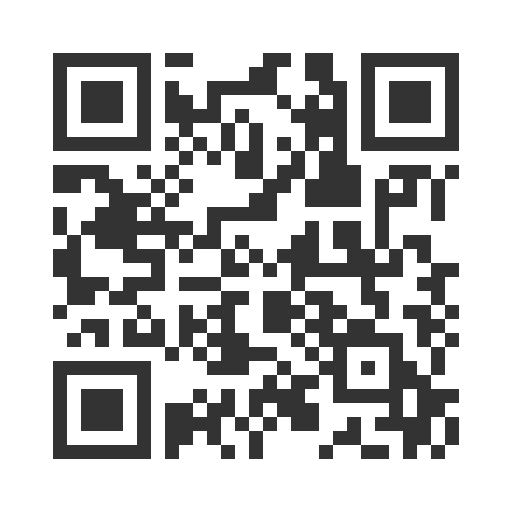 Paper survey form (ask program staff for a form)Ask program staff if you have questions or would like assistance with the survey!Thank you for participating in this important survey!